Айрис фолдинг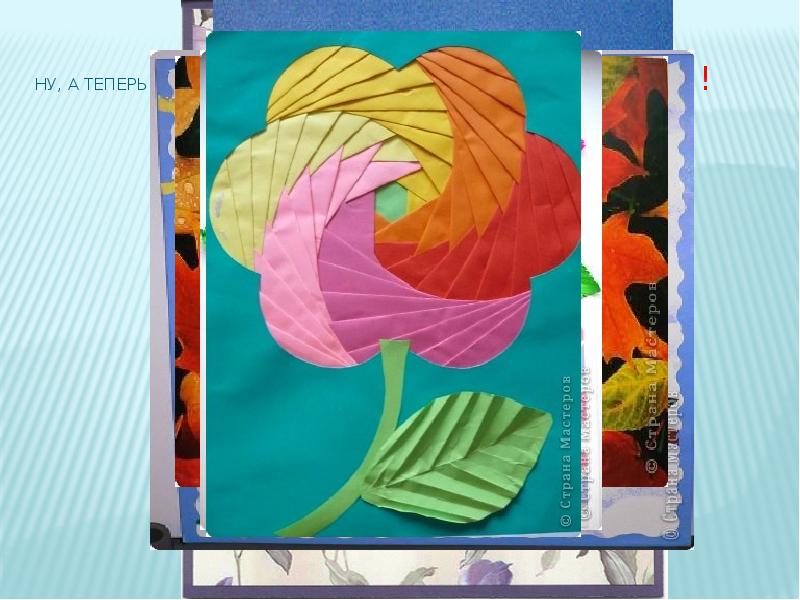 Квиллинг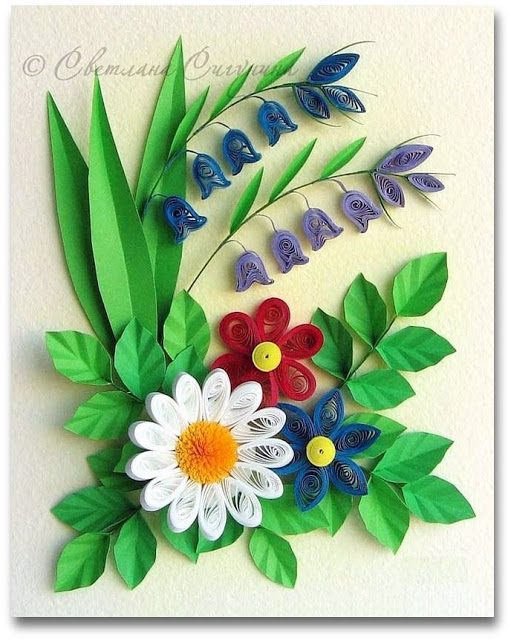 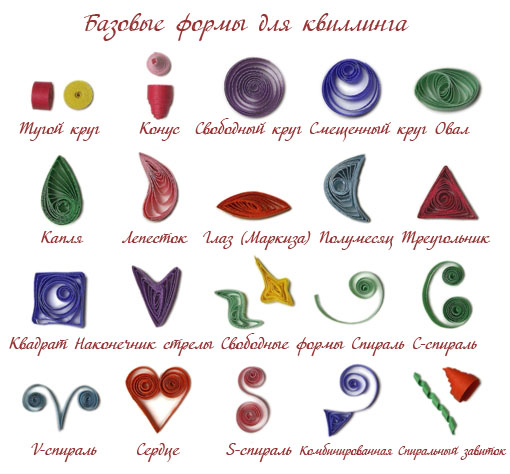 Аппликация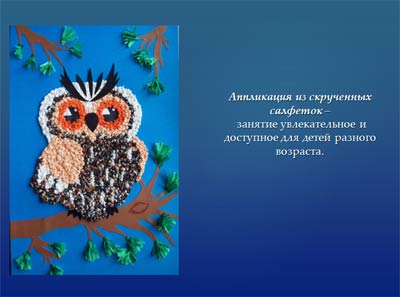 Оригами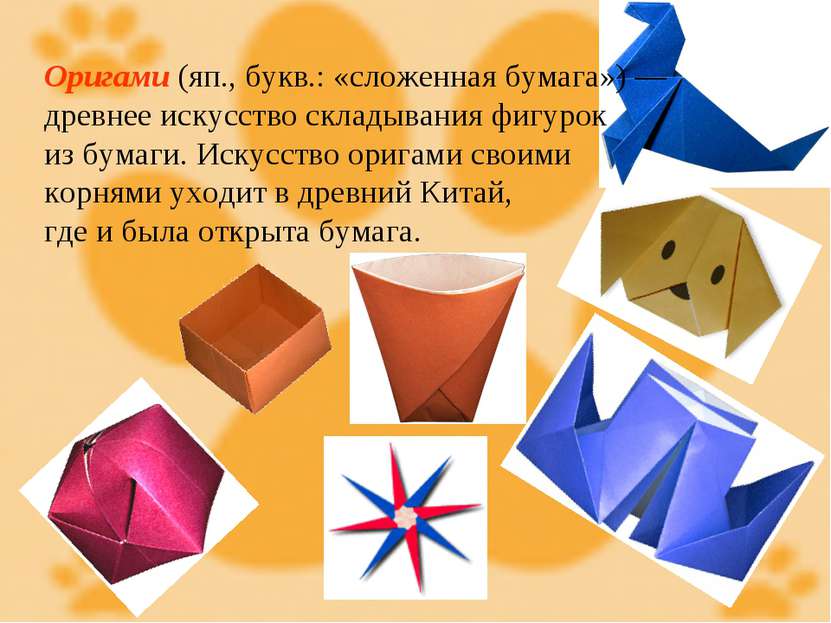 Бумагопластика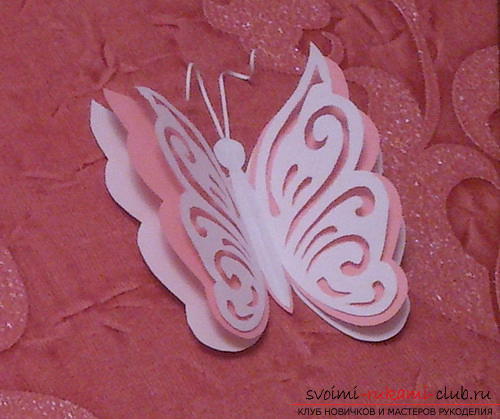 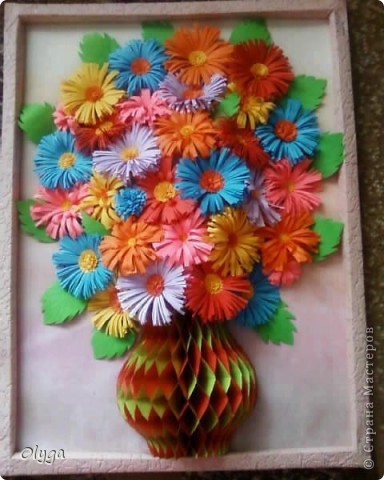 